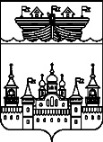 ЗЕМСКОЕ СОБРАНИЕ ВОСКРЕСЕНСКОГО МУНИЦИПАЛЬНОГО РАЙОНА НИЖЕГОРОДСКОЙ ОБЛАСТИРЕШЕНИЕ29 января 2021 года	№1Об утверждении плана работы Земского собрания Воскресенского муниципального района Нижегородской области и плана работы Молодежной палаты при Земском собрании Воскресенского муниципального района Нижегородской области на 2021 годРассмотрев предложения структурных подразделений администрации района и постоянных комиссий Земского собрания по формированию вопросов для рассмотрения на заседаниях Земского собрания в 2021 году, предложения Молодежной палаты при Земском собрании,Земское собрание района  решило:1.Утвердить прилагаемый план работы Земского собрания Воскресенского муниципального района Нижегородской области на 2021 год.2.Утвердить план работы Молодежной палаты при Земском собрании Воскресенского муниципального района на 2021 год.3.Предоставить право председателю Земского собрания района, председателю Молодежной палаты при Земском собрании района в случае необходимости, осуществлять корректировку планов работы.4.Контроль исполнения настоящего решения возложить на председателей постоянных комиссий Земского собрания, руководителей структурных подразделений администрации района.Председатель Земского собрания района 							В.Н. ОльневУТВЕРЖДЕНрешением Земского собранияВоскресенского муниципального района Нижегородской областиот 29 января 2021 года №1ПЛАН РАБОТЫЗЕМСКОГО СОБРАНИЯ ВОСКРЕСЕНСКОГО МУНИЦИПАЛЬНОГО РАЙОНА НИЖЕГОРОДСКОЙ ОБЛАСТИ НА 2021 ГОД В течение года (по мере готовности):УТВЕРЖДЕНрешением Земского собранияВоскресенского муниципального района Нижегородской областиот 29 января 2021 года № 1ПЛАН МОЛОДЕЖНОЙ ПАЛАТЫ ПРИ ЗЕМСКОМ СОБРАНИИ  ВОСКРЕСЕНСКОГО МУНИЦИПАЛЬНОГО РАЙОНА НИЖЕГОРОДСКОЙ ОБЛАСТИ НА 2021 ГОД№Выносимый вопросОтветственные лица за подготовку вопросаЯнварь    29.01.2021Январь    29.01.2021Январь    29.01.20211.Об утверждении плана работы Земского собрания Воскресенского муниципального района Нижегородской области и плана работы Молодежной палаты при Земском собрании Воскресенского муниципального района Нижегородской области на 2021 годВ.Н.Ольнев – председатель Земского собрания района;М.А.Баринов – председатель Молодежной палаты при Земском собрании района2.Об утверждении отчета о результатах приватизации муниципального имущества Воскресенского муниципального района за 2020 годД.В.Миронов – председатель Комитета по управлению муниципальным имуществом района3.О деятельности отдела МВД России по Воскресенскому району в 2020 годуА.Б.Кулаков – начальник отдела МВД России по Воскресенскому району, полковник полицииФевраль     26.02.2021Февраль     26.02.2021Февраль     26.02.20211.О социально-экономическом развитии Воскресенского муниципального района Нижегородской области и работе районной администрации в 2020 годуН.В.Горячев – глава местного самоуправления района2.О деятельности Земского собрания района за 2020 год В.Н.Ольнев – председатель Земского собрания района3.О состоянии сетей телефонной связи и перспектива развития на территории Воскресенского муниципального районаЮ.М.ВьюгинМарт    26.03.2021Март    26.03.2021Март    26.03.20211.О проведении публичных слушаний по проекту решения Земского собрания района «Об утверждении отчёта об исполнении бюджета муниципального района за 2020 год» Н.В.Мясникова – начальник управления финансов администрации района2.О планах и перспективах благоустройства населенных пунктов Воскресенского муниципального района в 2021 году;О реализации муниципальной программы «Формирование комфортной городской среды на 2018-2024 г.г. на территории Воскресенского муниципального района Нижегородской области» в 2021 годуВ.Н.Склемин – начальник ОКСА, Е.А.Рахматова – зам.начальника ОКСА, главный архитектор района А.В.Гурылев - глава администрации  р.п.Воскресенское,3.О реализации проекта «По поддержке местных инициатив» на территории района в 2020 году и планах на 2021 годВ.Е.Пайков – заместитель главы администрации районаАпрель  30.04.2021Апрель  30.04.2021Апрель  30.04.20211. Об утверждении отчёта об исполнении бюджета муниципального района за 2020 годН.В.Мясникова – начальник управления финансов администрации района2.О прохождении и завершении отопительного сезона 2020-2021г.г.В.Е.Пайков - заместитель главы администрации района 3.О пожарной безопасности в населенных пунктах Воскресенского муниципального районаВ.Е.Пайков – заместитель главы администрации района, Зайцев Александр Николаевич  – начальник 126 ПЧ4.О состоянии дорог Воскресенского муниципального районаВ.Е.Пайков – заместитель главы администрации района5.О безопасности дорожного движения на территории Воскресенского муниципального районаА.В.Кирюшов – начальник отделения ГИБДД отдела МВД России по Воскресенскому району, майор полиции6.Реализация программы по вывозу ТКО и КТМ на территории Воскресенского муниципального района НОМай   28.05.2021Май   28.05.2021Май   28.05.20211.О работе отдела культуры, молодежной политики и спорта администрации района О.Н.Махотина – начальник отдела культуры, молодежной политики и спорта района 2.О плане спортивных мероприятий района на 2021 годО.С.Павленко – главный специалист отдела культуры, молодежной политики и спорта администрации района3.Об организации отдыха, оздоровления и занятости детей и молодежи в 2021 годуА.Г.Герасимов – заместитель главы Администрации района4.О работе МУП ЖКХ «Водоканал»С.А.Рябинин – директор МУП ЖКХ «Водоканал»Июнь 25.06.2021Июнь 25.06.2021Июнь 25.06.20211.О состоянии электроснабжения населенных пунктов Воскресенского муниципального районаП.В.Зиньковский – начальник Семёновского РЭС ПО «Семеновские электрические сети» филиала «Нижновэнерго» ПАО «МРСК Центра и Приволжья»2.О работе ОКСА администрации района и выполнении плана строительства объектов В.Н.Склемин – начальник ОКСА администрации района3.О работе средств массовой информации района А.Н.Грачев – главный редактор АНО «Редакция газеты «Воскресенская жизнь»»4.О состоянии транспортного обслуживания населения в Воскресенском муниципальном районе Нижегородской областиЕ.А.Бородин – директор МУП «Воскресенское ПАП»5.Об итогах весенних полевых работ сельхоз предприятий Воскресенского муниципального района А.И.Бочков – начальник Управления сельского хозяйства администрации районаИюль 30.07.2021Июль 30.07.2021Июль 30.07.20211.Об исполнении бюджета Воскресенского муниципального района Нижегородской области за 6 месяцев 2021 годаН.В.Мясникова – начальник управления финансов администрации района2.О присвоении звания «Почетный гражданин Воскресенского муниципального района Нижегородской области» в 2021 годуЕ.Н.Гребнева – главный специалист администрации района, курирующий организационно-правовые вопросы Земского собрания района3.О работе МБУ "МФЦ Воскресенского муниципального района" Ю.Н.Пшеницына – директор МФЦ4.О работе отдела ЗАГС Воскресенского района Нижегородской области.Л.Г.Пескова - начальник отдела ЗАГС Воскресенского района.Август 27.08.2021Август 27.08.2021Август 27.08.20211. О прогнозе социально-экономического развития Воскресенского муниципального района Нижегородской области на среднесрочный период (на 2022 и на плановый период 2023-2024 годов)И.В.Агеева – начальник отдела экономики, прогнозирования и ресурсов2.Проблемы и перспективы развития предпринимательства на территории Воскресенского муниципального района Нижегородской областиИ.В.Агеева – начальник отдела экономики, прогнозирования и ресурсовС.Н.Савченко – директор ФПП Воскресенского района3.О подготовке образовательных учреждений к новому 2021-2022 учебному годуВ.А. Сычев – начальник управления образования администрации Воскресенского муниципального районаСентябрь 24.09.2021Сентябрь 24.09.2021Сентябрь 24.09.20211.О работе клиентской службы в Воскресенском районе УПФР городского округа Семеновский по Нижегородской области Г.И.Литвинова - начальник ГУ – Управление пенсионного фонда РФ в городском округе Семеновский Нижегородской области2.О работе ГБУЗ НО «Воскресенская центральная больница» Н.В.Ильина – главный врач ГБУЗ НО «Воскресенская ЦРБ»3.О туризме на территории Воскресенского районаСырцев А.И. заместитель главы администрации района4.О работе физкультурно-оздоровительного комплекса «Олимпия» А.И.Грибин- директор ФОК «Олимпия»Октябрь 29.10.2021Октябрь 29.10.2021Октябрь 29.10.20211.О готовности предприятий ЖКХ и бюджетных учреждений к началу отопительного сезона 2021/2022 гг.В.Е.Пайков - заместитель главы администрации района 2.О работе государственного казенного учреждения «Центр занятости населения Воскресенского района Нижегородской области» В.Н. Корягина – директор Центра занятости населения Воскресенского о района3.О состоянии лесного ресурса и его рациональном использовании. О проблемах и перспективах развития лесопромышленного комплекса в 2021 годуВ.Ю.Белов -  руководитель Воскресенского районного лесничества;И.В.Агеева – начальник отдела экономики, прогнозирования и ресурсов Ноябрь 26.11.2021Ноябрь 26.11.2021Ноябрь 26.11.20211.О принятии в первом чтении проекта решения Земского собрания Воскресенского муниципального района Нижегородской области «О бюджете муниципального района на 2022 год и на плановый период 2023 и 2024 годов»Н.В.Мясникова – начальник управления финансов администрации района2.О проведении публичных слушаний по проекту решения Земского собрания «О бюджете муниципального района на 2022 год и на плановый период 2023 и 2024 годов»Н.В.Мясникова – начальник управления финансов администрации района3.О деятельности и перспективе развития сельхоз предприятий Воскресенского муниципального района.О деятельности Управления сельского хозяйства администрации Воскресенского муниципального районаСырцев А.И. заместитель главы администрации района;А.И.Бочков – начальник Управления сельского хозяйства администрации районаДекабрь 24.12.2021Декабрь 24.12.2021Декабрь 24.12.20211.«О бюджете муниципального района на 2022 год и на плановый период 2023 и 2024 годов»Н.В.Мясникова – начальник управления финансов администрации района2.Об утверждении прогнозного плана (Программы) приватизации  муниципального имущества Воскресенского муниципального района Нижегородской области на 2022 годД.В.Миронов – председатель Комитета по управлению муниципальным имуществом района3.О работе Молодежной палаты при Земском собрании Воскресенского муниципального района Нижегородской областиМ.А.Баринов – председатель Молодежной палаты при Земском собрании Воскресенского муниципального района Нижегородской области№Выносимый вопросОтветственные лица за подготовку вопроса1.О внесении изменений в решение Земского собрания Воскресенского муниципального района Нижегородской области от 25 декабря 2020 года №90 «О бюджете муниципального района на 2021 год и на плановый период 2022 и 2023 годов»Н.В.Мясникова – начальник управления финансов администрации района2.Об утверждении Перечня имущества государственной собственности Нижегородской области, предлагаемого к передаче в муниципальную собственность Воскресенского муниципального района Нижегородской областиД.В.Миронов – председатель Комитета по управлению муниципальным имуществом района3.О внесении изменений в приложение к решению Земского собрания Воскресенского муниципального района Нижегородской области от 17 декабря 2020 года № 82 «Об утверждении прогнозного плана (Программы) приватизации муниципального имущества Воскресенского муниципального района Нижегородской области на 2021 год»Д.В.Миронов – председатель Комитета по управлению муниципальным имуществом района4.О внесении изменений в Устав Воскресенского муниципального района Нижегородской областиЕ.Н.Гребнева – главный специалист администрации района, курирующий организационно-правовые вопросы Земского собрания района5.Отчеты о работе депутатовДепутаты Земского собрания района6.О работе управления социальной защиты населения Воскресенского муниципального районаА.Е.Леденцов – начальник управления социальной защиты населения Воскресенского муниципального района7.О работе по профилактике безнадзорности и правонарушений несовершеннолетних на территории Воскресенского муниципального района А.Г.Герасимов – заместитель главы администрации района8.О работе МТК «Град Китеж»А.Б.Гроза – директор МТК№Название мероприятия Сроки реализации 1.Проведение мониторинга проблем и потребностей молодежи.1 квартал2. Онлайн-квиз «НиНо800»Январь 3.Спортивное мероприятие русские забавы (Масленица).1 квартал 4. Организация занятия по социальному проектированию в районной "Школе актива и журналистики" для активистов детского движения района1 квартал 5. Выездные образовательные и творческие площадки в сельские поселенияВ течении года 6.Чемпионат по чтению вслух2 квартал7.Комплекс мероприятий с участием молодежной палаты к 9 мая (георгиевская ленточка, свеча памяти, бессмертный полк, помощь ветеранам, участие в параде Победы) 2 квартал8.Проект "Ключевой ориентир" (совместно с Советом лидеров детских и молодежных общественных объединений Воскресенского района)В течении года9.Спортивное мероприятие «День здоровья»2 квартал 10.Восстановление группы "Воскресенская молодежь":1 квартал 11.Участие в организации и в проведении «Дня молодежи»2 квартал 12.Акция «Тотальный диктант»2 квартал13.Турнир по пляжному волейболу2 квартал14.Серия лекций о краудфандинге и возможностях продвижения творческих и социально ориентированных проектов для школьников района3 квартал15.АВТО-КВЕСТ 3 квартал 16.Онлайн-мероприятие «День защиты детей»3 квартал 17.Участие в расшифровке архивных данных ВОВ3 квартал18.Турнир по стритболу3 квартал19.Развитие проекта Молодых политологов совместно с Молодежным парламентом.3 квартал20.Разработка маршрута для Эко туризма в нашем районеВ течении года21.Организация встречи с представителем Фонда поддержки малого предпринимательства.3 квартал22.Помощь в организации Дня поселкаАвгуст23.Участие в областном патриотическом форуме "Нижний Новгород – Родина Героев"3 квартал24.Районный проект "Вызовы времени"В течении года25.Содействие в организации региональной акции "Мобильная бригада помощи"4 квартал 26.Создание видео-интервью с представителями активной молодежи, администрации и депутатами в формате вопрос-ответ.В течении года27.Организация игры "МАФИЯ"В течении года28.Организация уборки детских площадок на территории р.п. Воскресенское2 квартал29.Участие в молодежном онлайн-форуме "iВолга"3 квартал30.Подготовка информации о мероприятиях для сайта администрации, для группы в контакте «Воскресенская молодежь», для газеты «Воскресенская жизнь» В течение года31.Участие в заседаниях молодежного парламента, а так же в заседаниях комиссий молодежного парламента В течение года32.Обновление базы волонтеров , а так же работа с волонтерскими молодежным объединениями Воскресенского района.В течение года33.Мероприятия приуроченные к Новому году4 квартал